Name of journal: World Journal of GastroenterologyESPS Manuscript NO: 32936Manuscript Type: CASE REPORTApplication of novel magnified single balloon enteroscopy for a patient with Cronkhite-Canada syndromeMurata M et al. Magnified observation of Cronkhite–Canada syndromeMasaki Murata, Shigeki Bamba, Kenichiro Takahashi, Hirotsugu Imaeda, Atsushi Nishida, Osamu Inatomi, Tomoyuki Tsujikawa, Ryoji Kushima, Mitsushige Sugimoto, Akira AndohMasaki Murata, Shigeki Bamba, Kenichiro Takahashi, Hirotsugu Imaeda, Atsushi Nishida, Osamu Inatomi, Akira Andoh, Department of Medicine, Shiga University of Medical Science, Seta-Tsukinowa, Otsu 520-2192, JapanTomoyuki Tsujikawa, Comprehensive Internal Medicine, Shiga University of Medical Science, Seta-Tsukinowa, Otsu 520-2192, JapanRyoji Kushima, Department of Clinical Laboratory Medicine, Shiga University of Medical Science, Seta-Tsukinowa, Otsu 520-2192, JapanMitsushige Sugimoto, Division of Digestive endoscopy, Shiga University of Medical Science, Seta-Tsukinowa, Otsu 520-2192, JapanAuthor contributions: Murata M, Bamba S, Takahashi K, Imaeda H, Nishida A, Inatomi O, Tsujikawa T, Kushima R, Sugimoto M and Andoh A collected and analyzed the patient’s clinical data and wrote the paper.Institutional review board statement: Approval of this case report was not given in advance by the Institutional Review Board of Shiga University of Medical Science.Informed consent statement: A patient of this case provided informed written consent prior to the endoscopic procedure and treatment.Conflict-of-interest statement: The magnifying single-balloon enteroscope (SIF Y-0007) was loaned free of charge by the Olympus Corporation.Open-Access: This article is an open-access article which was selected by an in-house editor and fully peer-reviewed by external reviewers. It is distributed in accordance with the Creative Commons Attribution Non Commercial (CC BY-NC 4.0) license, which permits others to distribute, remix, adapt, build upon this work non-commercially, and license their derivative works on different terms, provided the original work is properly cited and the use is non-commercial. See: http://creativecommons.org/licenses/by-nc/4.0/Manuscript source: Unsolicited manuscriptCorrespondence to: Shigeki Bamba, MD, PhD, Department of Medicine, Shiga University of Medical Science, Seta-Tsukinowa, Otsu 520-2192, Japan. sb@belle.shiga-med.ac.jpTelephone: +81-77-5482217Fax: +81-77-5482219Received: January 26, 2017Peer-review started: February 2, 2017First decision: February 23, 2017Revised: March 6, 2017Accepted: March 30, 2017 Article in press:Published online: AbstractWe present a case of Cronkhite–Canada syndrome (CCS) in which the entire intestine was observed using a prototype of magnifying single-balloon enteroscope (SIF Y-0007, Olympus). CCS is a rare, non-familial gastrointestinal polyposis with ectodermal abnormalities. To our knowledge, this is the first report showing magnified intestinal lesions of CCS. A 73-year-old female visited our hospital with complaints of diarrhea and dysgeusia. The blood test showed mild anemia and hypoalbuminemia. The esophagogastroduodenoscopy and colonoscopy revealed diffuse and reddened sessile to semi-pedunculated polyps, resulting in the diagnosis of CCS. In addition to the findings of conventional balloon-assisted enteroscopy or capsule endoscopy, magnifying observation revealed tiny granular structures, non-uniformity of the villus, irregular caliber of the loop-like capillaries, scattered white spots in the villous tip, and patchy redness of the villus. Histologically, the scattered white spots and patchy redness of the villus reflect lymphangiectasia and bleeding to interstitium, respectively.Key words: Balloon-assisted enteroscopy; Magnified endoscopy; Narrow band imaging; Small intestine© The Author(s) 2017. Published by Baishideng Publishing Group Inc. All rights reserved.Core tip: While the endoscopic findings using esophagogastroduodenoscopy or colonoscopy of Cronkhite–Canada syndrome (CCS) are common, there have been few reports visualizing the small intestinal lesions of CCS. We have used a prototype of magnifying single-balloon enteroscope and have shown the detailed image of the small intestinal lesions of CCS. We also find some novel findings of CCS, some of which were confirmed by histological analysis. We also present a detailed video of this case.Murata M, Bamba S, Takahashi K, Imaeda H, Nishida A, Inatomi O, Tsujikawa T, Kushima R, Sugimoto M, Andoh A. Application of novel magnified single balloon enteroscopy for a patient with Cronkhite-Canada syndrome. World J Gastroenterol 2017; In pressINTRODUCTIONCronkhite–Canada syndrome (CCS) is characterized by gastrointestinal polyposis accompanied by hair loss, nail abnormalities, chromatosis, dysgeusia, and other ectodermal abnormalities. Pathophysiology of CCS also includes protein-losing enteropathy and malabsorption[1]. While the endoscopic findings using esophagogastroduodenoscopy or colonoscopy of CCS are common, there have been few reports visualizing the small intestinal lesions of CCS. We herein present a case of Cronkhite–Canada syndrome (CCS) in which the entire intestine was observed using a prototype of magnifying single-balloon enteroscope (SBE) (SIF Y-0007, Olympus). We believe the findings of the present study are of particular importance as no previous reports have identified small intestinal lesions in CCS using magnifying enteroscopy. CASE REPORTA 73-year-old woman developed diarrhea, dysgeusia and loss of appetite in January 2015. Her past medical history included benign lung tumor at age 60 and type II diabetes at age 67. In March 2015, she presented to our hospital because the diarrhea worsened (7 bowel movements per day). She also experienced body weight loss of 4 kg over 3 mo, pedal edema and epigastric pain. Physical examination revealed painful superficial ulcers on the tongue in addition to chromatosis on the dorsum of the hands and nail abnormalities. Edema was present in both legs, and there were loss of head hair, eyebrows, and eyelashes. The laboratory results indicated anemia (hemoglobin 11.6 g/dL) and hypoalbuminemia (serum albumin 2.5 g/dL). Urine albumin was normal. Scintigraphy indicated diffuse protein leakage throughout the entire small bowel. Alpha-1 antitrypsin clearance was elevated at 134 mL/d (normal, < 20 ml/d), and protein leakage from the gastrointestinal tract was observed.The esophagogastroduodenoscopy revealed no abnormal findings in the esophagus. In the stomach, diffuse sessile and semipendunculated polyps were observed predominantly in the antrum. The polyp surfaces were smooth and displayed intense reddening (Figure 1A). On the other hand, in the fundus and upper body of the stomach, there are relatively few polyps (Figure 1C). Biopsies were taken from the polypoid lesion at antrum and the inter-polypoid lesions in the fundus (Figure 1B, D). Histopathological findings of the antral polyp indicated an edematous and myxomatous lesion (Figure 1B). Similar findings were also observed from the biopsy taken from the inter-polypoid mucosa (Figure 1D).Colonoscopy revealed diffuse sessile and semipundunculated polyps with intense reddening in the entire large bowel (Figure 2A). Histology of the colonic biopsy showed inflammatory cell infiltration, predominantly eosinophilic infiltration, and ductal cystic dilatation (Figure 2B).Using a magnifying SBE, we performed an endoscopic examination via both trans-oral and trans-anal routes (Supplemental video). Structural differences in the villi were observed in the jejunum and the ileum. In the jejunum, the villi were predominantly elongated and exhibited scattered white spots (Figure 3A-C). In the ileum, the villi exhibited prominent reddening and swelling with a salmon roe appearance (Figure 4A–C). Magnified observation with narrow-band imaging enabled us to observe villi structure in detail and the presence of loop-like capillaries within villi. Specifically, we were able to clearly observe an irregular villous structure, scattered white spots within the villi, fine granular structures at the tips of villi, irregular caliber of the loop-like capillaries, and spotted villous erythema (Figure 3B, C and Figure 4B, C). Histopathological findings were as follows: jejunal biopsy showed the presence of twisted crypts and interstitial edema (Figure 3D). Ileal biopsy demonstrated elongated crypts and atrophied villus and inflammatory cell infiltration predominantly consisting of eosinophils (Figure 4D). The presence of scattered white spots and spotty erythema was consistent with lymphangiectasia and interstitial bleeding.Based on the history of the current illness characterized by ectodermal symptoms, the presence of gastrointestinal polyposis, and the results of histopathological assessments, the patient was diagnosed with CCS. Oral administration of prednisolone 30 mg/d and tranexamic acid 1000 mg/d was initiated on day 7 of hospitalization. The patient subsequently reported improvement in symptoms, including a marked reduction in the frequency of diarrhea. The prednisolone dose was gradually reduced, and she was discharged on hospital day 29. However, she was re-admitted to our hospital on day 74 since initial hospitalization, because diarrhea frequency and general malaise worsened. A stool sample taken on the same day indicated the presence of Clostridium difficile (CD) toxin. The patient was diagnosed with worsening due to CD enteritis. On day 79, she was administered metronidazole, resulting in rapid remission of clinical symptoms. She was then discharged on day 113. During subsequent outpatient visits, the prednisolone dose was gradually reduced and eventually discontinued without leading to any recurrence of symptoms. Post-treatment upper and lower GI endoscopic examination and an α1 antitrypsin clearance test were conducted on day 211. Marked improvement in polyposis was noted, particularly in the large bowel, and the presence of adenoma was revealed. No reddening or swelling of the villi in the jejunum and ileum was observed, and the scattered white spots were seen to have disappeared. Gastric biopsy indicated hyperplasia of the ductal epithelium and remnant interstitial swelling; however, the inflammatory cell infiltration had resolved. The result of the α1 antitrypsin clearance test was 9.3 mL/d, indicating marked improvement.DISCUSSIONCCS is a relatively rare disease in which ectodermal symptoms are accompanied by gastrointestinal polyposis[1]. CCS tends to occur in middle-aged men and approximately 400 cases have been reported worldwide[2]. As approximately three-quarters of those reports are from Japan, it appears that racial background factors might affect the onset of this disease[3]. Although the pathogenesis of CCS remains unknown, genetic abnormalities[4], abnormal proliferation and differentiation of intestinal epithelium[5], immune-related abnormality[6], and stress[7] have been implicated.Polyposis in CCS is non-neoplastic, and non-atypical ductal proliferation, cystic dilatation, swelling of the lamina propria mucosa, and marked inflammatory cell infiltration predominantly consisting of eosinophils are observed. Biopsy from the polypoid lesion is not sufficient to differentiate between juvenile polyps and inflammatory polyps[8, 9]. Additional biopsies from inter-polypoid lesions also yield the above findings, which are characteristic of CSS and have diagnostic value.While CCS is thought to cause polyposis throughout the entire gastrointestinal tract except for the esophagus, polyposis in the small bowel is rare. However, some form of small bowel lesion is seen in over half of cases[10,11]. There are few studies reporting the use of endoscopic observation for small bowel lesions. Review of small number of previous reports indicates that typical endoscopic findings in CCS include the following: (1) mucosal edema and enlarged villi[12,13]; (2) reddened mucosa[12,13]; (3) white villus or scattered white spots[12,14]; (4) flat protuberances or small polyps (herpes-like lesions at jejunum[12-15]; and strawberry-like lesions at ileum[12,13,16]; (5) elongated villi[14,16]; and (6) atrophied villi[2, 17].The above findings (1), (2), (3), (5) and (6) were observed in the present case. In addition, villus morphology and the degree of villus reddening and scattered white spots differed between the jejunum and ileum. There have been previous reports of the use of capsule endoscopy to observe changes in the mucosa along the vertical axis of the small bowel[12,13]. New findings using magnified observation include the following: (7) irregular villus structure; (8) scattered white spots within the tips of villi; (9) small granular structure on the tips of villi; (10) irregular caliber of the loop-like capillaries; and (11) spotted reddening within villi. Histological analysis revealed that the scattered white spots reflect the pathological dilatation of the lymphatic ducts. This is consistent with the previous report by Asakura et al[18]. Furthermore, histology revealed that the spotted reddening within the villi reflects interstitial bleeding.The magnified observation of the small intestine was firstly reported in 1980 by Tada et al[19]. However, the scope (SIF-M, Olympus) needed to be inserted using ropeway method. Therefore, the scope was not widely used. SIF-Y0007 provides a magnification of up to × 80, and has the outer diameter of 9.9 mm which is approximately the same contour as SIF-Q260 with the outer diameter of 9.2 mm. Although an increase in outer diameter of 0.7 mm compared to SIF-Q260, SIF-Y0007 is incorporated passive bending and high force transmission. Therefore, the ability of deep insertion is similar to SIF-Q260 and SIF-Y0007 can be used in a routine examination. The magnified observation enables us to visualize the detailed morphology of the villus or the loop vessels. Therefore, we are actively using SIF-Y0007 for the patients with protein-losing enteropathy or with known polyps or aggregates of white villi detected by video capsule enteroscopy. Further analysis should be done to investigate the usefulness of magnified endoscopy as a diagnostic tool of intestinal pathogenesis.There have been few reports of small bowel lesions in cases of CCS. We reported a case in which SBE allowed observation of the entire small bowel affected by CCS. COMMENTSCase characteristicsA 72-year-old woman presented to our hospital because of diarrhea, dysgeusia and loss of appetite.Clinical diagnosisPhysical examination revealed superficial ulcers on the tongue, chromatosis on the dorsum of the hands, nail abnormalities, bilateral leg edema, loss of head hair, eyebrows and eyelashes, indicating ectodermal abnormalities. Differential diagnosisPolyposis of the gastrointestinal tract, such as familial adenomatous polyposis, Peutz-Jeghers syndrome, juvenile polyposis.Laboratory diagnosisThe laboratory results indicated anemia and hypoalbuminemia.Imaging diagnosisIn addition to the diffuse polyposis in the stomach and colon, a magnifying single-balloon enteroscopy enables us to clearly observe an irregular villous structure, scattered white spots within the villi, fine granular structures at the tips of villi, irregular caliber of the loop-like capillaries, and spotted villous erythema in the jejunum and the ileum.Pathological diagnosisHistopathological findings of the inter-polypoid mucosa at gastric body indicated an edematous and myxomatous lesion, which suggest the diagnosis of Cronkhite–Canada syndrome.TreatmentThe patient responded to oral prednisolone of 30 mg / day and the dose was gradually tapered.Related reportsThere have been a few reports of the use of capsule endoscopy or conventional balloon-assisted enteroscopy to observe small intestinal lesion of Cronkhite–Canada syndrome.Term explanationCronkhite–Canada syndrome is characterized by gastrointestinal polyposis accompanied by hair loss, nail abnormalities, chromatosis, dysgeusia, and other ectodermal abnormalities. Experiences and lessonsAuthors have visualized the detailed observation of small intestinal lesion of Cronkhite–Canada syndrome.Peer-reviewThe endoscopic pictures and a supplementary video may interact your attention. REFERENCES1 Cronkhite LW, Canada WJ. Generalized gastrointestinal polyposis; an unusual syndrome of polyposis, pigmentation, alopecia and onychotrophia. N Engl J Med 1955; 252: 1011-1015 [PMID: 14383952 DOI: 10.1056/NEJM195506162522401]2 Kopáčová M, Urban O, Cyrany J, Laco J, Bureš J, Rejchrt S, Bártová J, Tachecí I. Cronkhite-Canada syndrome: review of the literature. Gastroenterol Res Pract 2013; 2013: 856873 [PMID: 24369458 DOI: 10.1155/2013/856873]3 Devulder F, Bouché O, Diebold MD, Abdelli N, Fremond L, Cambier MP, Thiefin G. Cronkhite-Canada syndrome: a new French case. Gastroenterol Clin Biol 1999; 23: 407-408 [PMID: 10384348]4 Patil V, Patil LS, Jakareddy R, Verma A, Gupta AB. Cronkhite-Canada syndrome: a report of two familial cases. Indian J Gastroenterol 2013; 32: 119-122 [PMID: 23408256 DOI: 10.1007/s12664-012-0296-8]5 Freeman K, Anthony PP, Miller DS, Warin AP. Cronkhite Canada syndrome: a new hypothesis. Gut 1985; 26: 531-536 [PMID: 3996943]6 Sweetser S, Ahlquist DA, Osborn NK, Sanderson SO, Smyrk TC, Chari ST, Boardman LA. Clinicopathologic features and treatment outcomes in Cronkhite-Canada syndrome: support for autoimmunity. Dig Dis Sci 2012; 57: 496-502 [PMID: 21881972 DOI: 10.1007/s10620-011-1874-9]7 Murata I, Yoshikawa I, Endo M, Tai M, Toyoda C, Abe S, Hirano Y, Otsuki M. Cronkhite-Canada syndrome: report of two cases. J Gastroenterol 2000; 35: 706-711 [PMID: 11023043]8 Slavik T, Montgomery EA. Cronkhite–Canada syndrome six decades on: the many faces of an enigmatic disease. J Clin Pathol 2014; 67: 891-897 [PMID: 25004941 DOI: 10.1136/jclinpath-2014-202488]9 Jenkins D, Stephenson PM, Scott BB. The Cronkhite-Canada syndrome: an ultrastructural study of pathogenesis. J Clin Pathol 1985; 38: 271-276 [PMID: 3973050]10 Seshadri D, Karagiorgos N, Hyser MJ. A case of cronkhite-Canada syndrome and a review of gastrointestinal polyposis syndromes. Gastroenterol Hepatol (N Y) 2012; 8: 197-201 [PMID: 22675284]11 Watanabe C, Komoto S, Tomita K, Hokari R, Tanaka M, Hirata I, Hibi T, Kaunitz JD, Miura S. Endoscopic and clinical evaluation of treatment and prognosis of Cronkhite-Canada syndrome: a Japanese nationwide survey. J Gastroenterol 2016; 51: 327-336 [PMID: 26216651 DOI: 10.1007/s00535-015-1107-7]12 Yuan B, Jin X, Zhu R, Zhang X, Liu J, Wan H, Lu H, Shen Y, Wang F. Cronkhite-Canada syndrome associated with rib fractures: a case report. BMC Gastroenterol 2010; 10: 121 [PMID: 20955587 DOI: 10.1186/1471-230x-10-121]13 Cao XC, Wang BM, Han ZC. Wireless capsule endoscopic finding in Cronkhite-Canada syndrome. Gut 2006; 55: 899-900 [PMID: 16698761 DOI: 10.1136/gut.2005.090662]14 Wallenhorst T, Pagenault M, Bouguen G, Siproudhis L, Bretagne JF. Small-bowel video capsule endoscopic findings of Cronkhite-Canada syndrome. Gastrointest Endosc 2016; 84: 739-740 [PMID: 27102834 DOI: 10.1016/j.gie.2016.04.004]15 Hatogai K, Hosoe N, Imaeda H, Rey JF, Okada S, Ishibashi Y, Kimura K, Yoneno K, Usui S, Ida Y, Tsukada N, Kanai T, Hibi T, Ogata H. Role of enhanced visibility in evaluating polyposis syndromes using a newly developed contrast image capsule endoscope. Gut Liver 2012; 6: 218-222 [PMID: 22570751 DOI: 10.5009/gnl.2012.6.2.218]16 Heinzow HS, Domschke W, Meister T. Innovative video capsule endoscopy for detection of ubiquitously elongated small intestinal villi in Cronkhite-Canada syndrome. Wideochir Inne Tech Maloinwazyjne 2014; 9: 121-123 [PMID: 24729822 DOI: 10.5114/wiitm.2011.35782]17 Mönkemüller K, Neumann H, Evert M. Cronkhite-Canada syndrome: panendoscopic characterization with esophagogastroduodenoscopy, endoscopic ultrasound, colonoscopy, and double balloon enteroscopy. Clin Gastroenterol Hepatol 2008; 6: A26 [PMID: 18585973 DOI: 10.1016/j.cgh.2008.03.027]18 Asakura H, Miura S, Morishita T, Aiso S, Tanaka T, Kitahora T, Tsuchiya M, Enomoto Y, Watanabe Y. Endoscopic and histopathological study on primary and secondary intestinal lymphangiectasia. Dig Dis Sci 1981; 26: 312-320 [PMID: 7238258]19 Tada M, Suyama Y, Shimizu T, Fujii H, Miyoshi M, Nishimura S, Nishitani T, Katake K, Shimono M, Askasaka Y, Kawai K. Observation of the villi with the magnifying entero-colonoscopes. Gastroenterological Endoscopy 1980; 22: 647-654P-Reviewer: Chen CH, Imaeda A, Spada C S-Editor: Yu J L-Editor: E-Editor:Specialty type: Gastroenterology and hepatologyCountry of origin: JapanPeer-review report classificationGrade A (Excellent): 0Grade B (Very good): BGrade C (Good): C, CGrade D (Fair): 0Grade E (Poor): 0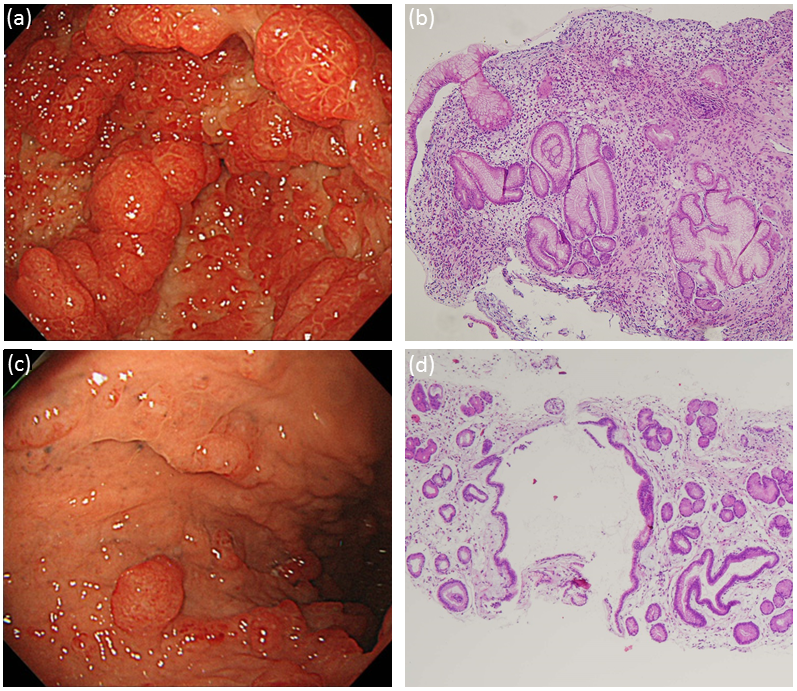 Figure 1 Esophagogastroduodenoscopy and histopathological findings. A: Diffuse sessile and semipendunculated polyps were observed in the antrum; B:　Biopsies of the polyps in the antrum indicated interstitial edematous and myxomatous lesions;　C: Mild polyposis was observed in the upper body of the stomach; D:　Biopsies of the interpolypoid lesions indicated the presence of the same interstitial edematous and myxomatous lesions as observed in polyp biopsies.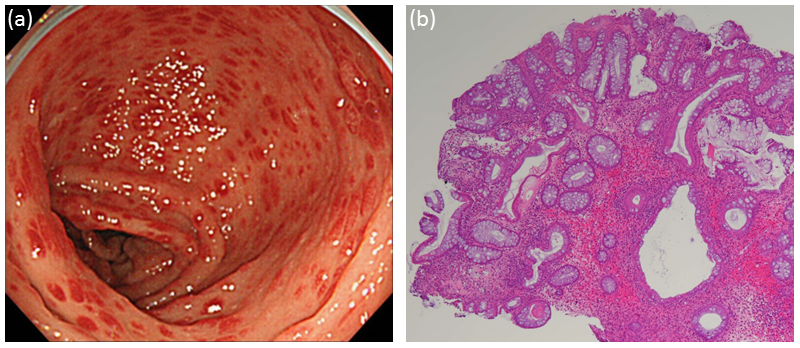 Figure 2 Colonoscopy and histopathological findings. A: White light observation demonstrated flat elevated lesions with intense reddening throughout the entire large bowel; B: We observed both inflammatory cell infiltration into the large bowel mucosal epithelium and cystic ductal dilatation.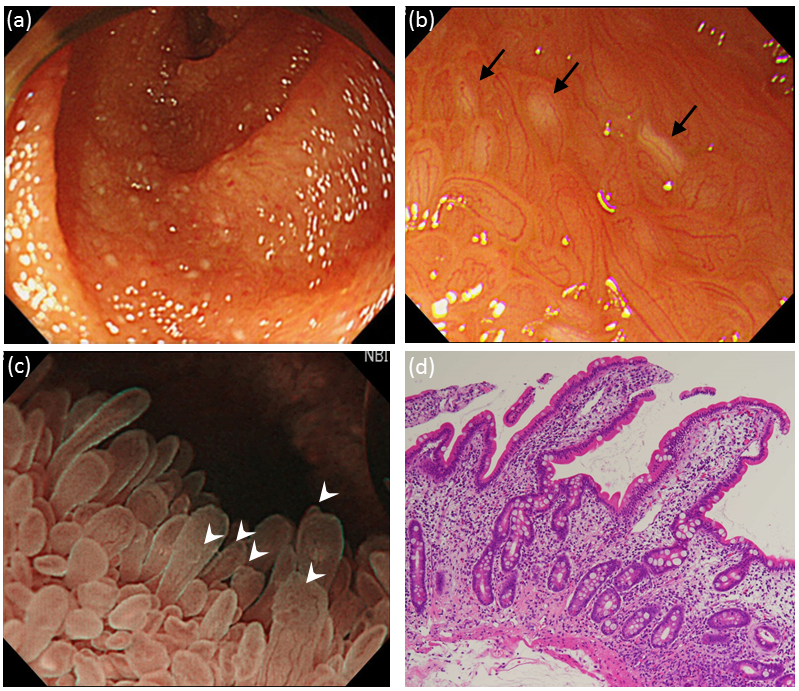 Figure 3 Trans-oral single balloon enteroscopy (jejunum) and histopathological findings. A: White light observation demonstrated scattered white spots and reddening; B: Magnified observation under white light demonstrated scattered white spots (black arrows) as well as irregular caliber of the loop-like capillaries; C: Underwater magnifying enteroscopy demonstrated elongated villi and fine granular structures at the tips of villi (white arrowheads; D: Histopathological findings demonstrated twisted crypts and interstitial edema.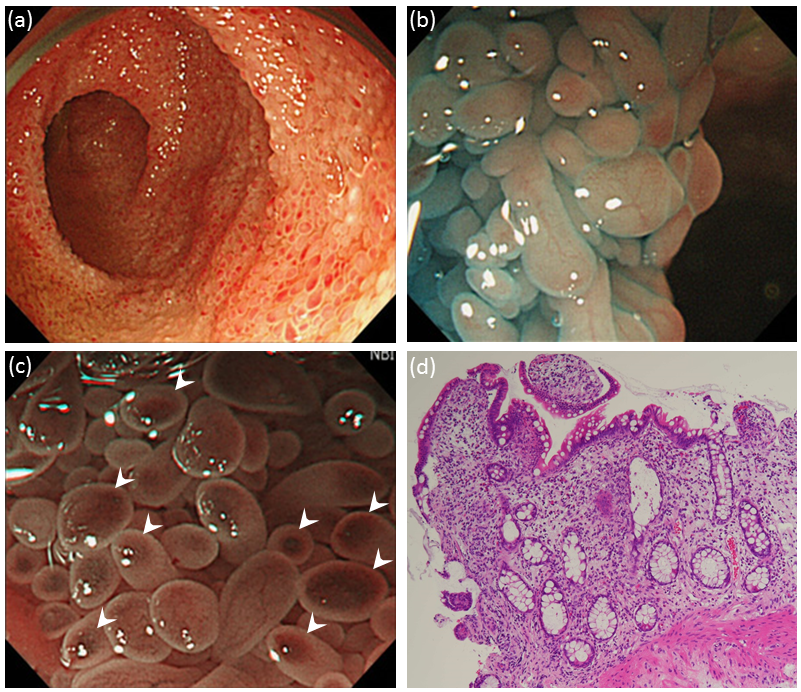 Figure 4 Trans-anal single balloon enteroscopy (ileum) and histopathological findings. A: White light observation demonstrated prominent reddening of villi. Scattered white spots were also observed; B: Magnifying enteroscopy with indigo carmine contrast demonstrated irregular villus structure; C: Narrow-band imaging magnified observation demonstrated spotted reddening within villi (white arrow heads) and irregular caliber of the loop-like capillaries; D: Histopathological findings demonstrated elongated crypts and atrophied villi as well as inflammatory cell infiltrates predominantly composed of eosinophils.